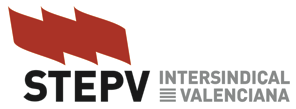 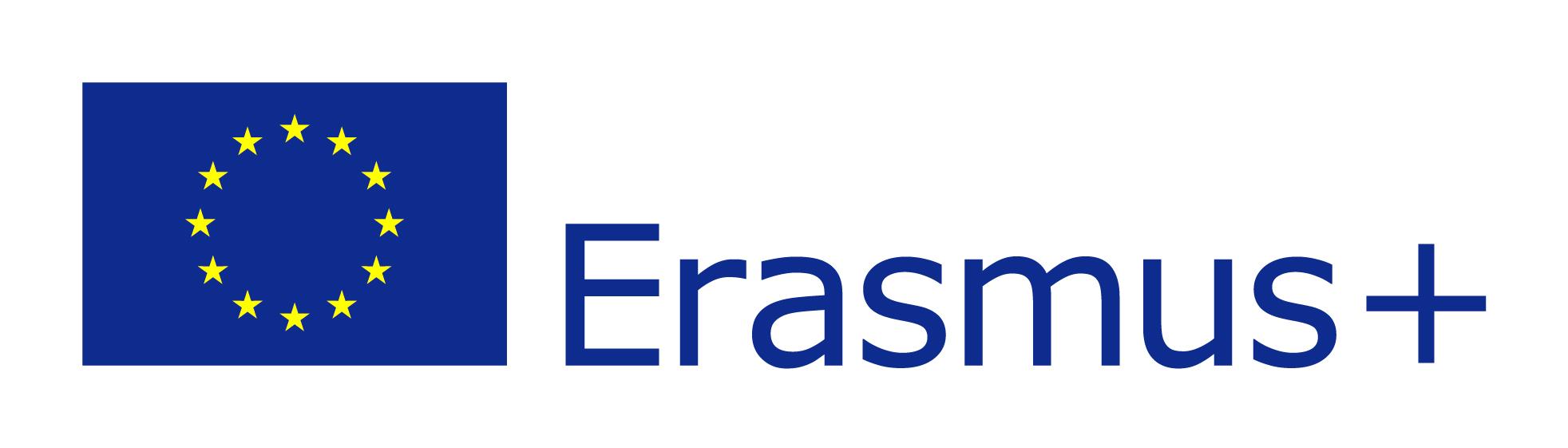 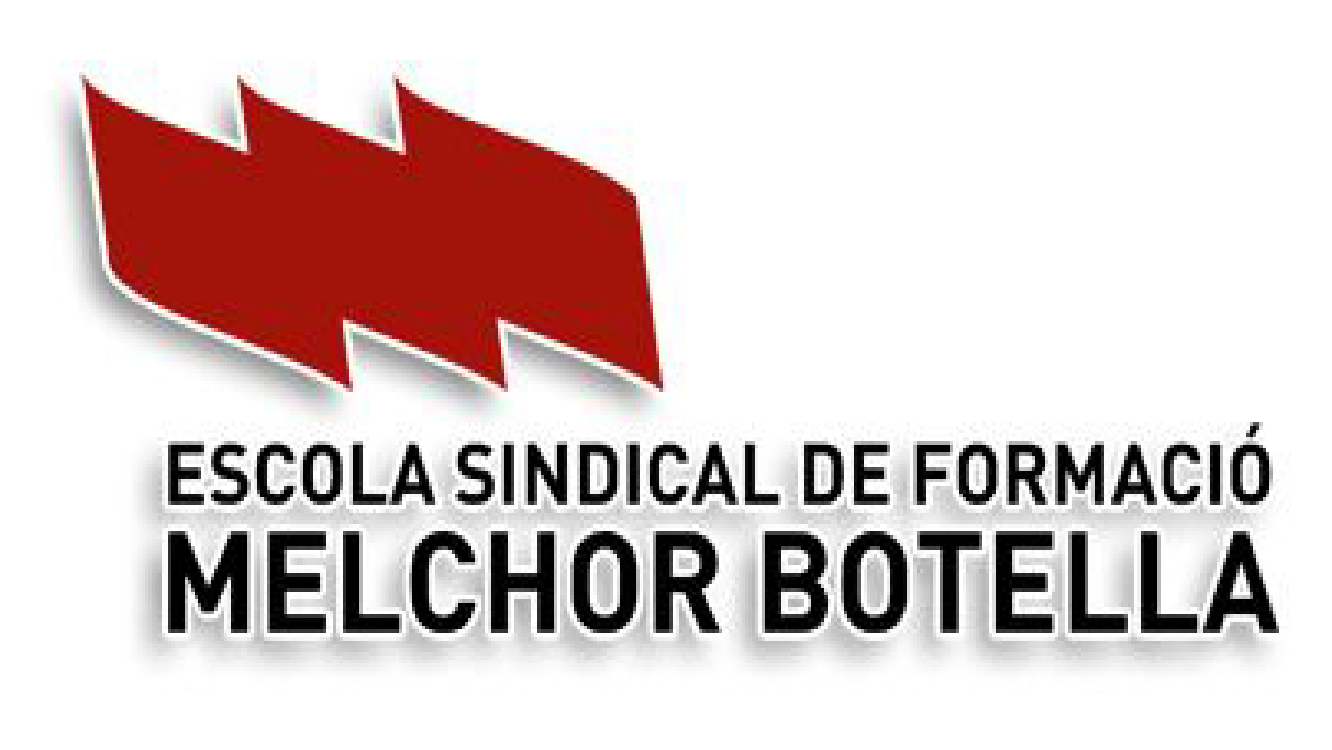 Student’s Application Form(Fill in it with Microsoft Word)Personal DataIn case of an emergency, call:HealthYour needs in the workplaceExplain in which sector would you like to be employed (finances, tourism, IT…)First choice - ___________________________________________________________________________________Second choice - ___________________________________________________________________________________State the tasks you would like to make:Mark if you have any experience in the tasks you would like to make:ResidenceDuring your stay, you will be responsible for all damages to your home. You will also be required to keep your home in an acceptable state of order and cleanliness Do you understand and agree to this?  ____ YES     ____ NOFor he duration of your stance, you will be the only responsible of your belongings, including money, Passport, and documents. Do you understand and agree to this? ____ YES   ____ NOWould you mind living with animals?____ Yes   ____ NO  ___ IndiferentLanguagesWork experienceHave you ever worked abroad? If so, please explain:____ YES     ____ NOYour hobbies, interests and aspirationsWrite about your hobbies and interestsDocumentation to Contribute:* DNI en vigor o passaport. * 1 fotografia a color mida carnet* Còpia de la Targeta Sanitària europea, o en el seu defecte el      certificat fet per la Seguretat Social cobrint tota la mobilitat.*Fotocòpia de les dades bancàries*Currículum Vitae: https://europass.cedefop.europa.eu/editors/en/cv/compose (anglés)*Carta motivació: https://europass.cedefop.europa.eu/editors/en/cl/compose (anglés)Student’s declarationI certify that the information provided is correct, and I allow STEPV/ESFMB to keep my data and transfer the to the agencies as required to complete the Project.Name and surname: ___________________________		Date:_____________(COLOR  PHOTO)NameName(COLOR  PHOTO)SurnameSurname(COLOR  PHOTO)Passport/IDPassport/ID(COLOR  PHOTO)Date of birthDate of birth(COLOR  PHOTO)AdressAdress(COLOR  PHOTO)CityCity(COLOR  PHOTO)CountryCountry(COLOR  PHOTO)Zip codeZip code(COLOR  PHOTO)NationalityNationality(COLOR  PHOTO)STUDIESSector(COLOR  PHOTO)STUDIESCourseCell phone Sex____ Man  ____ Woman EmailCivil State___ Married___ SingleNameAddressRelationship with the studentCityCountryZip codePhone numberCell phoneEmailCityDo you have any special dietary requirement? ___ YES  (Please specify) _______________________________ ___ NODo you have any allergies?	 ___ YES  (Please specify) _______________________________ ___ NODo you have any special needs? ___ YES  (Please specify) _______________________________ ___ NODo you smoke? ___ YES  (Please specify) _______________________________ ___ NODo you require any medication regulary? ___ YES  (Please specify)) _______________________________ ___ NODo you require any medical treatment? ___ YES  (Please specify) _______________________________ ___ NOSpanishOral comprehension ___ No    ___ A little ___ Good   ___ Very goodSpanishWritten comprehension ___ No    ___ A little ___ Good   ___ Very goodEnglishOral comprehension ___ No    ___ A little ___ Good   ___ Very goodEnglishWritten comprehension ___ No    ___ A little ___ Good   ___ Very goodGermanOral comprehension ___ No    ___ A little ___ Good   ___ Very goodGermanWritten comprehension ___ No    ___ A little ___ Good   ___ Very goodPortugueseOral comprehension ___ No    ___ A little ___ Good   ___ Very goodPortugueseWritten comprehension ___ No    ___ A little ___ Good   ___ Very goodItalianOral comprehension ___ No    ___ A little ___ Good   ___ Very goodItalianWritten comprehension ___ No    ___ A little ___ Good   ___ Very goodCompany/ ActivityFromToPlace and responsabilities held